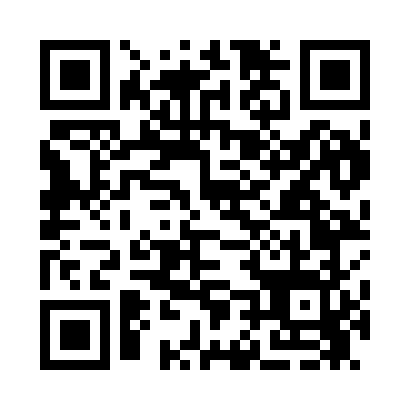 Prayer times for Arkabutla, Mississippi, USAWed 1 May 2024 - Fri 31 May 2024High Latitude Method: Angle Based RulePrayer Calculation Method: Islamic Society of North AmericaAsar Calculation Method: ShafiPrayer times provided by https://www.salahtimes.comDateDayFajrSunriseDhuhrAsrMaghribIsha1Wed4:536:1012:584:417:469:022Thu4:526:0912:574:417:479:033Fri4:516:0812:574:417:489:044Sat4:506:0712:574:417:489:055Sun4:486:0612:574:427:499:076Mon4:476:0512:574:427:509:087Tue4:466:0412:574:427:519:098Wed4:456:0312:574:427:529:109Thu4:446:0212:574:427:529:1110Fri4:436:0112:574:427:539:1211Sat4:416:0012:574:427:549:1312Sun4:405:5912:574:427:559:1413Mon4:395:5912:574:427:559:1514Tue4:385:5812:574:427:569:1615Wed4:375:5712:574:437:579:1716Thu4:365:5612:574:437:589:1817Fri4:355:5612:574:437:599:1918Sat4:345:5512:574:437:599:2019Sun4:345:5412:574:438:009:2120Mon4:335:5412:574:438:019:2221Tue4:325:5312:574:438:019:2322Wed4:315:5312:574:438:029:2423Thu4:305:5212:574:448:039:2524Fri4:305:5212:574:448:049:2625Sat4:295:5112:584:448:049:2726Sun4:285:5112:584:448:059:2827Mon4:275:5012:584:448:069:2828Tue4:275:5012:584:448:069:2929Wed4:265:4912:584:458:079:3030Thu4:265:4912:584:458:089:3131Fri4:255:4912:584:458:089:32